Растительный орнамент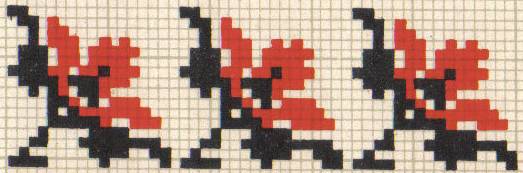 Геометрический орнамент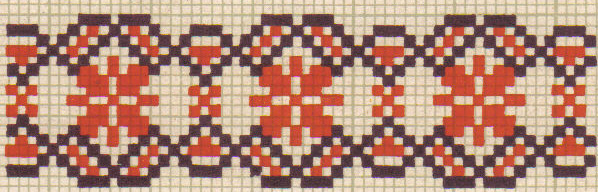 Животный орнамент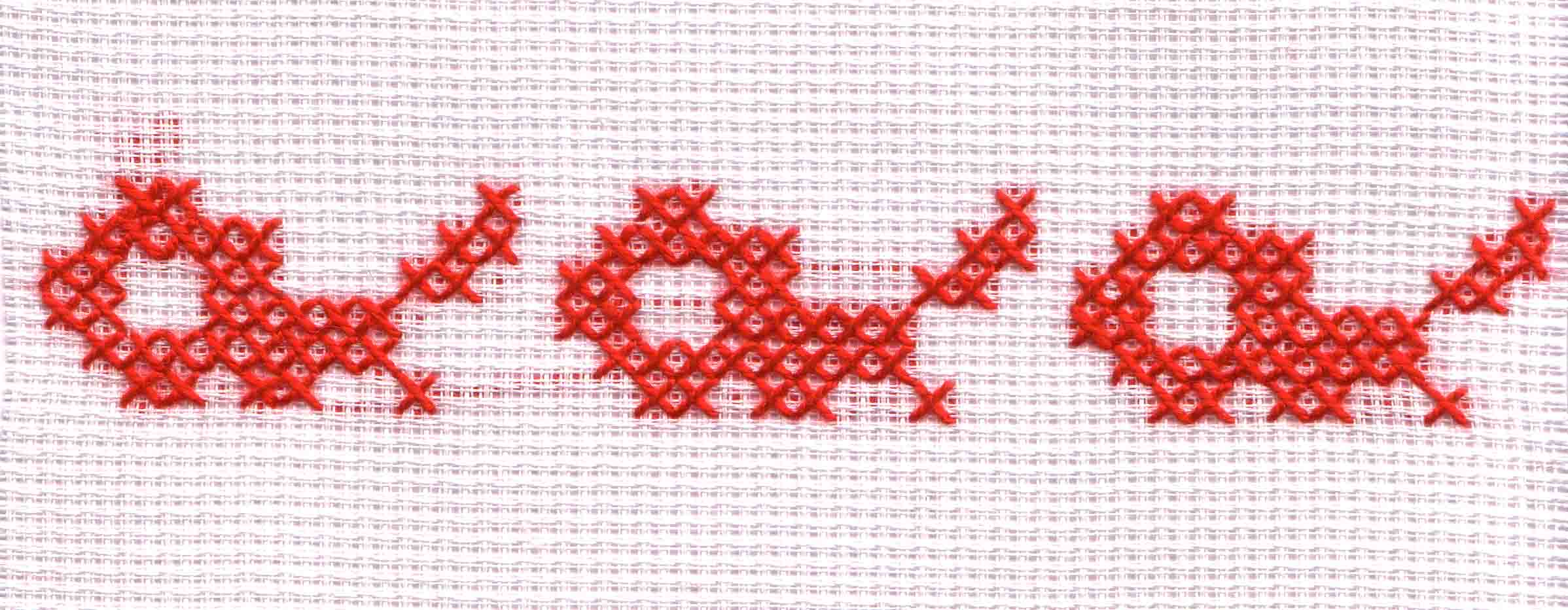 Птичий орнамент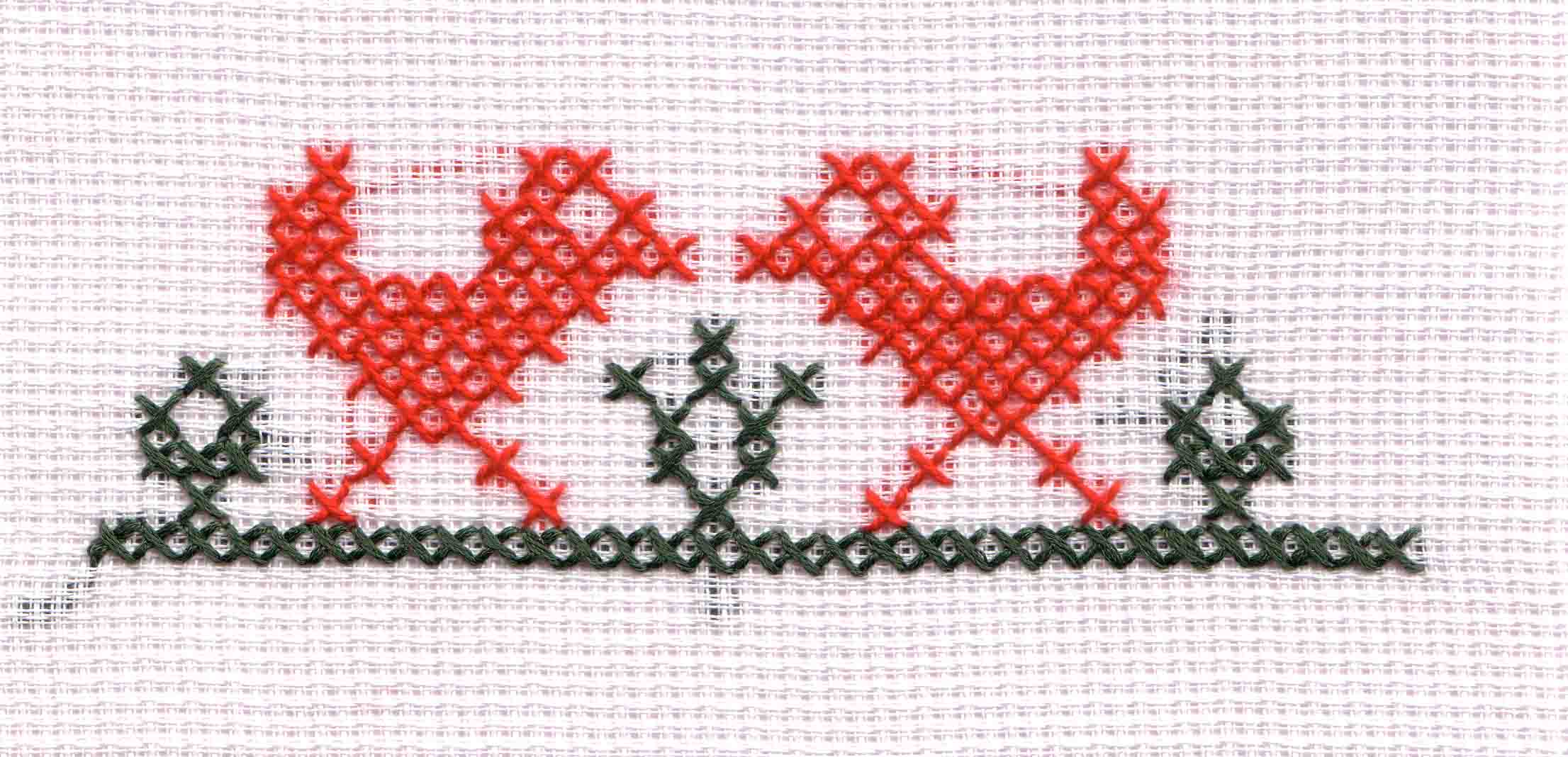 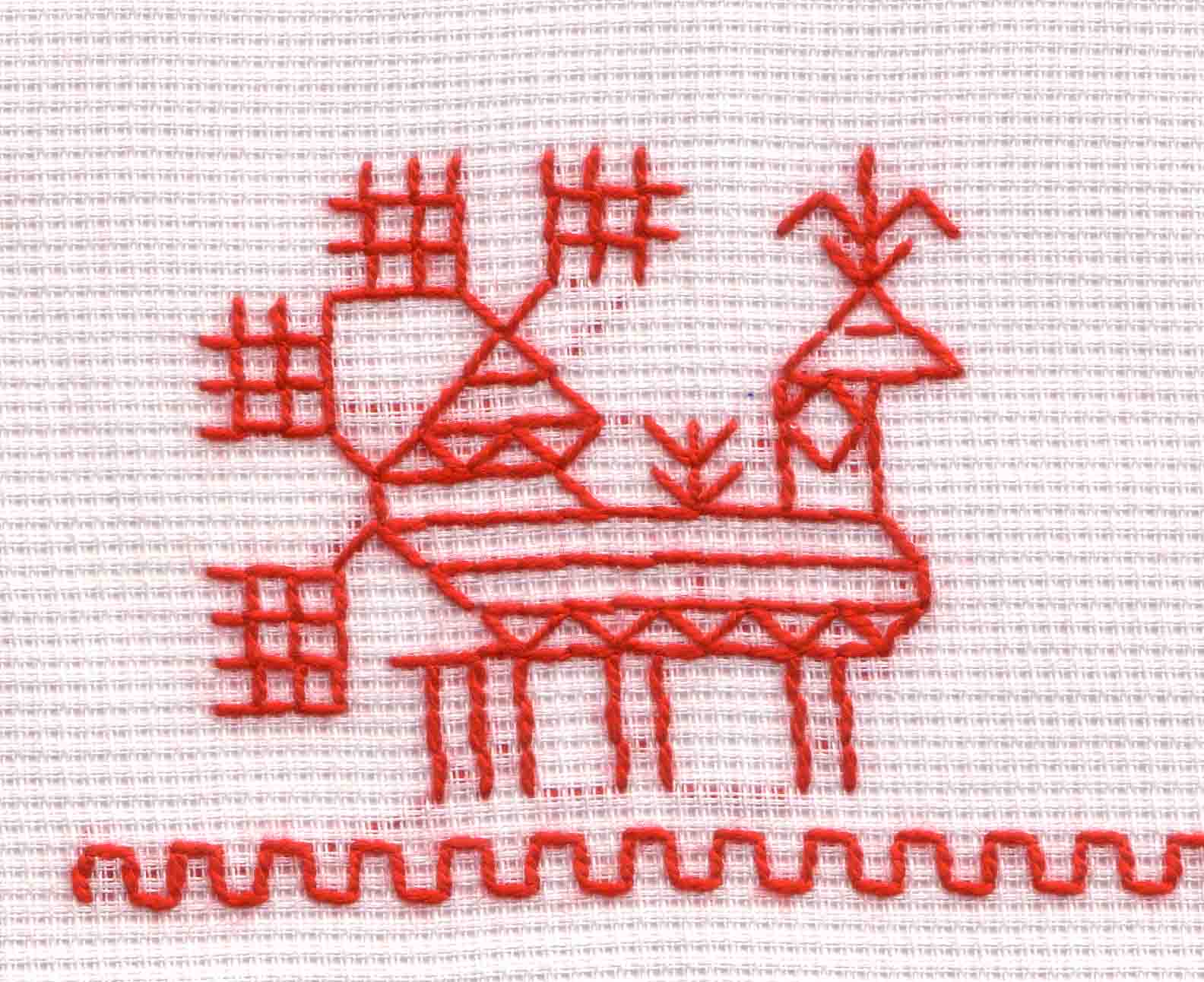 Меандровый орнамент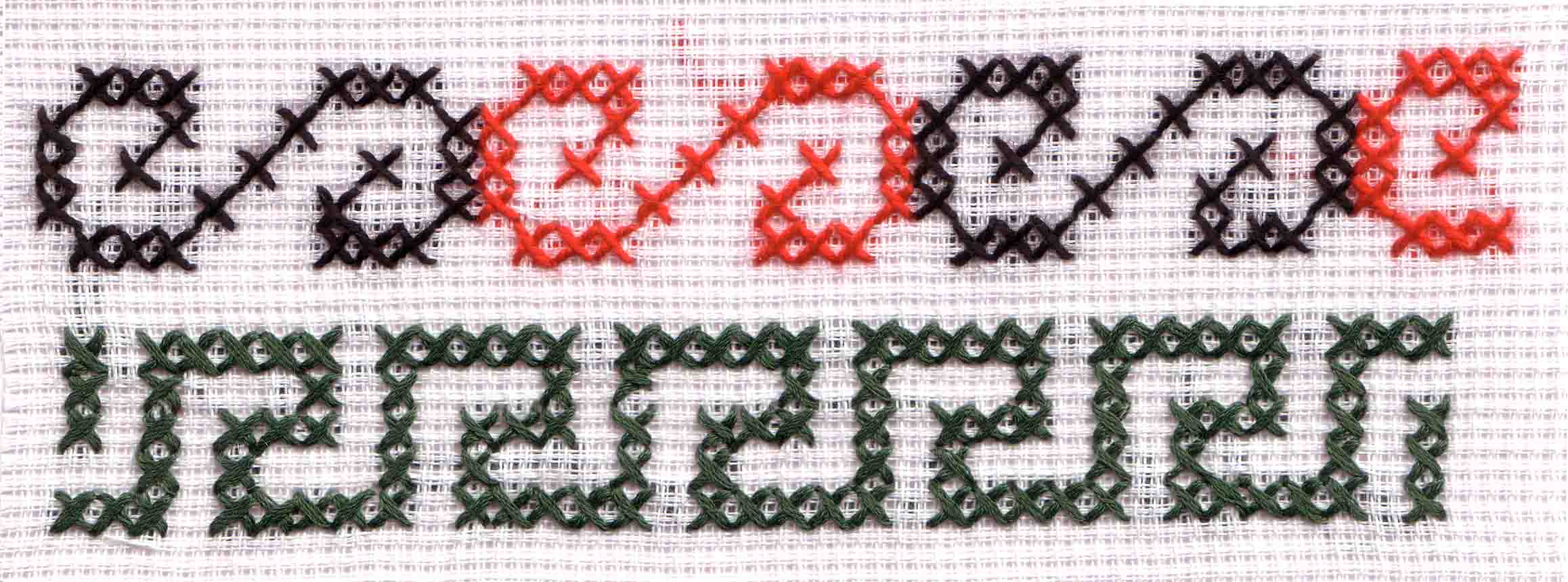 Антропоморфный орнамент или человекообразный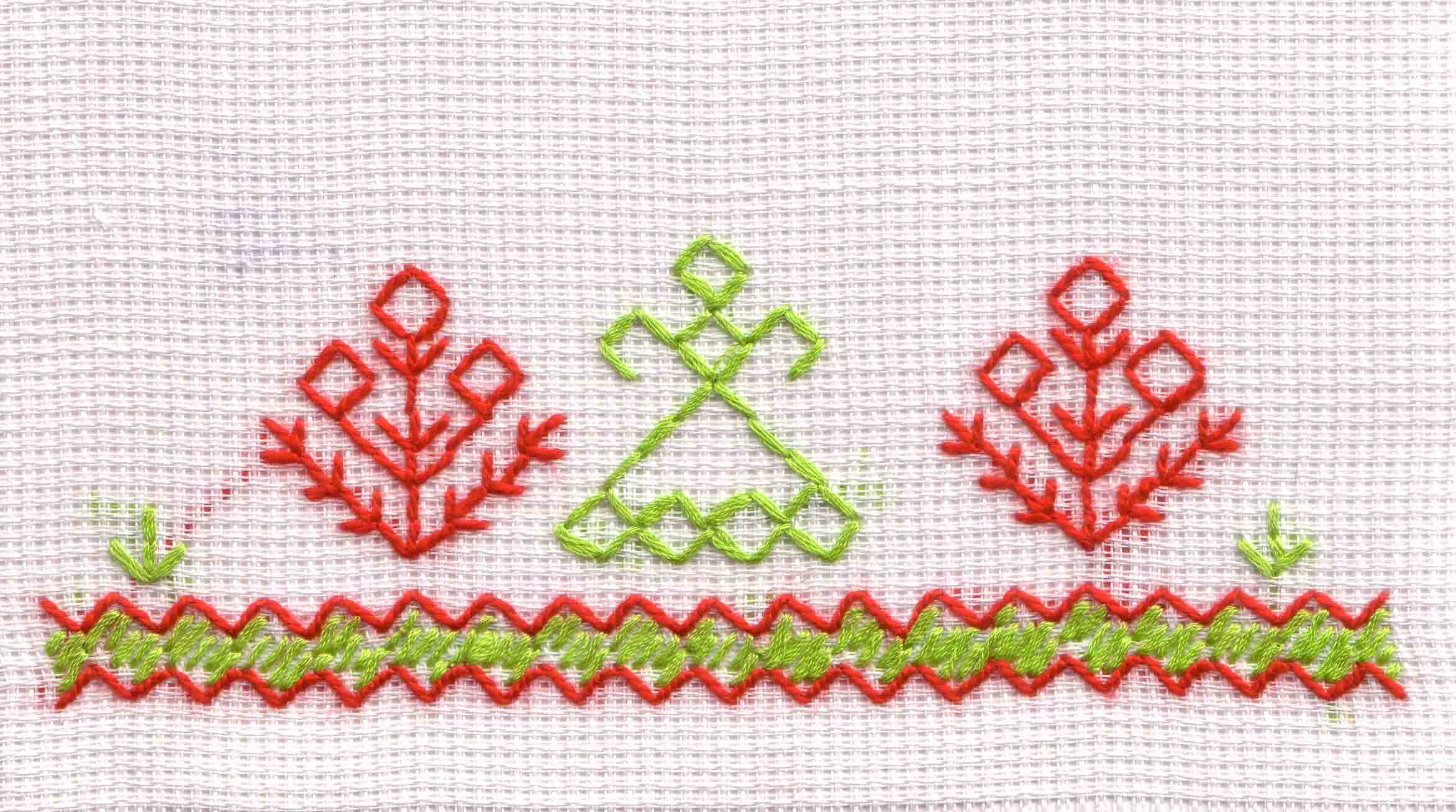 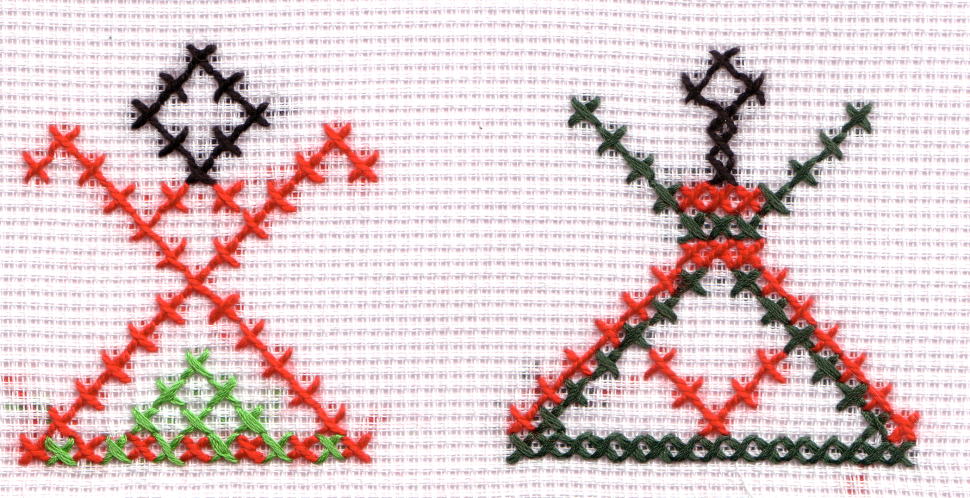 